БАШҠОРТОСТАН  РЕСПУБЛИКАҺЫБӨРЙӘН РАЙОНЫМУНИЦИПАЛЬ  РАЙОНЫНЫҢЫРҒЫҘЛЫ АУЫЛ СОВЕТЫАУЫЛ БИЛӘМӘҺЕХАКИМИӘТЕ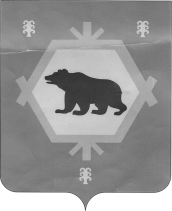 РЕСПУБЛИКА БАШКОРТОСТАНАДМИНИСТРАЦИЯСЕЛЬСКОГО ПОСЕЛЕНИЯИРГИЗЛИНСКИЙ СЕЛЬСОВЕТМУНИЦИПАЛЬНОГО РАЙОНАБУРЗЯНСКИЙ РАЙОН_____________________________________________________________________________________________КАРАР	     						ПОСТАНОВЛЕНИЕ    10 апрель  2023 й.                        №10                          10 апреля   2023 г.О внесение изменений в Положение о комиссии по соблюдению требований к служебному поведению муниципальных служащих и урегулированию конфликта интересов, утвержденное постановлением администрация сельского поселения №5 от 17 апреля 2021 гВ соответствии с Федеральным законом от 2 марта 2007 года N 25-ФЗ "О муниципальной службе в Российской Федерации", Федеральным законом от 25 декабря 2008 года N 273-ФЗ "О противодействии коррупции" Закона РБ от 16.07.2007 N 453-з. "О муниципальной службе в Республике Башкортостан",Указом Президента Российской Федерации от 1 июля 2010 г. N 821 "О комиссиях по соблюдению требований к служебному поведению федеральных государственных служащих и урегулированию конфликта интересов", Уставом сельского поселения, Администрация сельского поселения Иргизлинский сельсовет постановляет: 1. Внести изменения в Положение о комиссии по соблюдению требований к служебному поведению муниципальных служащих и урегулированию конфликта интересов, утвержденное постановлением администрация сельского поселения №5 от 17 апреля 2021 г.  2. В п. 20 положения, после слов "заинтересованные организации" дополнить словами", использовать государственную информационную систему в области противодействия коррупции "Посейдон", в том числе для направления запросов". 3. Разместить настоящее Постановление на официальном сайте сельского поселения Иргизлинский сельсовет муниципального района Бурзянский район.4. Контроль за исполнением настоящего Постановления оставляю за собой.Глава сельского поселения:					 И.С.Нуруткулов                                          